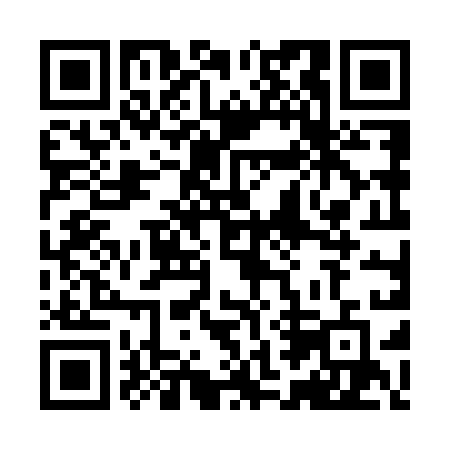 Prayer times for Thicket Portage, Manitoba, CanadaWed 1 May 2024 - Fri 31 May 2024High Latitude Method: Angle Based RulePrayer Calculation Method: Islamic Society of North AmericaAsar Calculation Method: HanafiPrayer times provided by https://www.salahtimes.comDateDayFajrSunriseDhuhrAsrMaghribIsha1Wed3:385:481:286:409:0911:182Thu3:375:461:286:419:1111:193Fri3:365:441:286:429:1311:204Sat3:355:411:276:439:1511:215Sun3:345:391:276:449:1611:226Mon3:335:371:276:469:1811:237Tue3:325:351:276:479:2011:248Wed3:305:331:276:489:2211:259Thu3:295:311:276:499:2411:2610Fri3:285:291:276:509:2611:2711Sat3:285:271:276:519:2811:2812Sun3:275:261:276:529:3011:2913Mon3:265:241:276:539:3111:2914Tue3:255:221:276:549:3311:3015Wed3:245:201:276:559:3511:3116Thu3:235:181:276:569:3711:3217Fri3:225:171:276:579:3911:3318Sat3:215:151:276:589:4011:3419Sun3:215:131:276:599:4211:3520Mon3:205:121:277:009:4411:3621Tue3:195:101:277:019:4511:3722Wed3:185:091:277:029:4711:3723Thu3:185:071:287:039:4911:3824Fri3:175:061:287:049:5011:3925Sat3:165:051:287:059:5211:4026Sun3:165:031:287:069:5311:4127Mon3:155:021:287:079:5511:4228Tue3:155:011:287:079:5611:4229Wed3:145:001:287:089:5711:4330Thu3:144:591:287:099:5911:4431Fri3:134:581:297:1010:0011:45